     Einverständniserklärung Name:_____________________________________Durch meine Unterschrift(en) erkläre ich mich damit einverstanden, dass Fotos  aus dem Vereinsleben des Hochfellner-Bergdeifen e.V.auf denen ich abgebildet bin, auf der Webseite unserer Homepagehttp://www.Hochfellner-Bergdeifen.de und der Presse veröffentlicht  werden dürfen. Mir ist bewusst, dass die Fotos damit weltweit verbreitet werden können und dritte Personen, die Fotos zur Kenntnis nehmen,herunterladen, bearbeiten und vervielfältigen können. Mir ist bekannt, dass der Hochfellner-Bergdeifen e.V. keineSchutzmaßnahmen gegen derartige Gebrauchsformen vorhalten kann.Diese Einwilligung gilt bis zum Widerruf.__________________________________________________Ort, Datum und Unterschrift des Mitglieds (beiMinderjährigen eines Erziehungsberechtigten + s.u.)(Bei der Einstellung von Fotos Minderjähriger, diedas 15. Lebensjahr vollendet haben ist neben derEinwilligung eines Erziehungsberechtigten auch dieEinwilligung des Minderjährigen erforderlich.)Vertretungsberechtigte Vorstände:Maximilian Meindl – Herbert Weberegger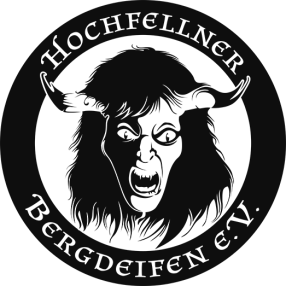 